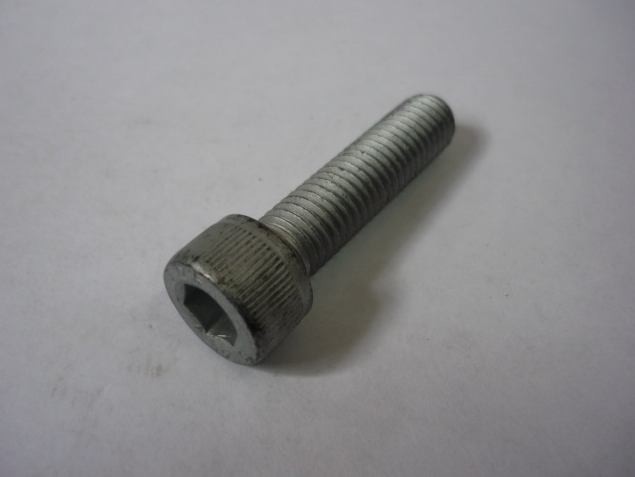 Код из 1САртикулНаименование/ Бренд/ПоставщикРазмерыД*Ш*В,ммМасса,грМатериалМесто установки/НазначениеF0071795нетВинт с внутренним шестигранником М10х50D=10 L=5010МеталлГильотина гидравлическая/крепление гидроцилиндаF0071795нетD=10 L=5010МеталлГильотина гидравлическая/крепление гидроцилиндаF0071795нетErmaksanD=10 L=5010МеталлГильотина гидравлическая/крепление гидроцилинда